Supplementary Figure 1. 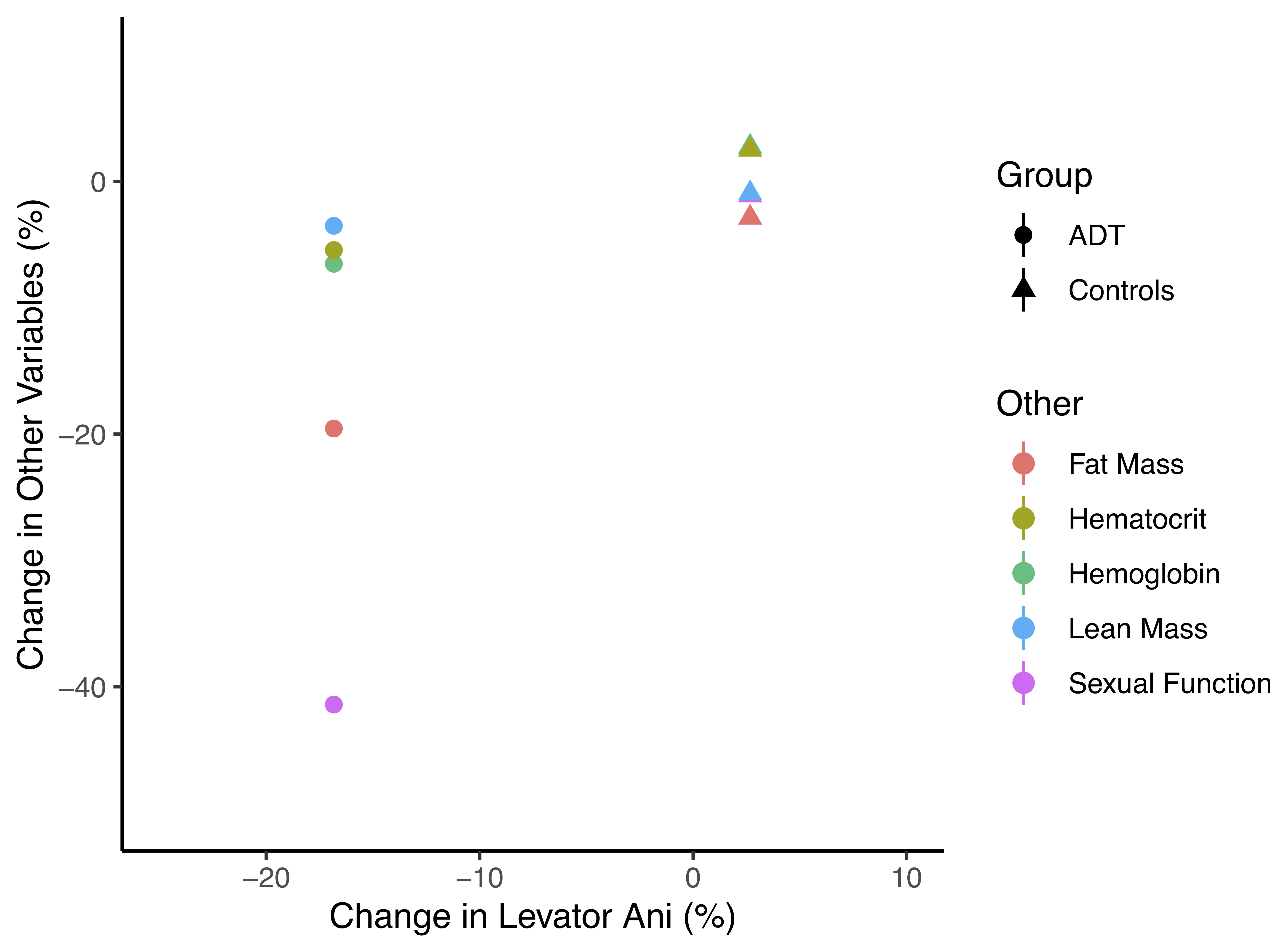 Plotted are pairs of levator ani muscle volume change (x axis) and change in other androgen-sensitive parameters (y – axis i.e. hemoglobin, hematocrit, sexual function, fat mass and lean mass1) from 12 to 0 months as a percentage forming an xy point each. The direction was adjusted to indicate worsening for all parameters. All androgen-sensitive parameters have decrements to varying extents as levator ani muscle volume decreases and there is clear separation between the ADT and control group.  Sexual function refers to the sexual component of the Aging Males’ Symptoms scale2.Supplementary Figure 2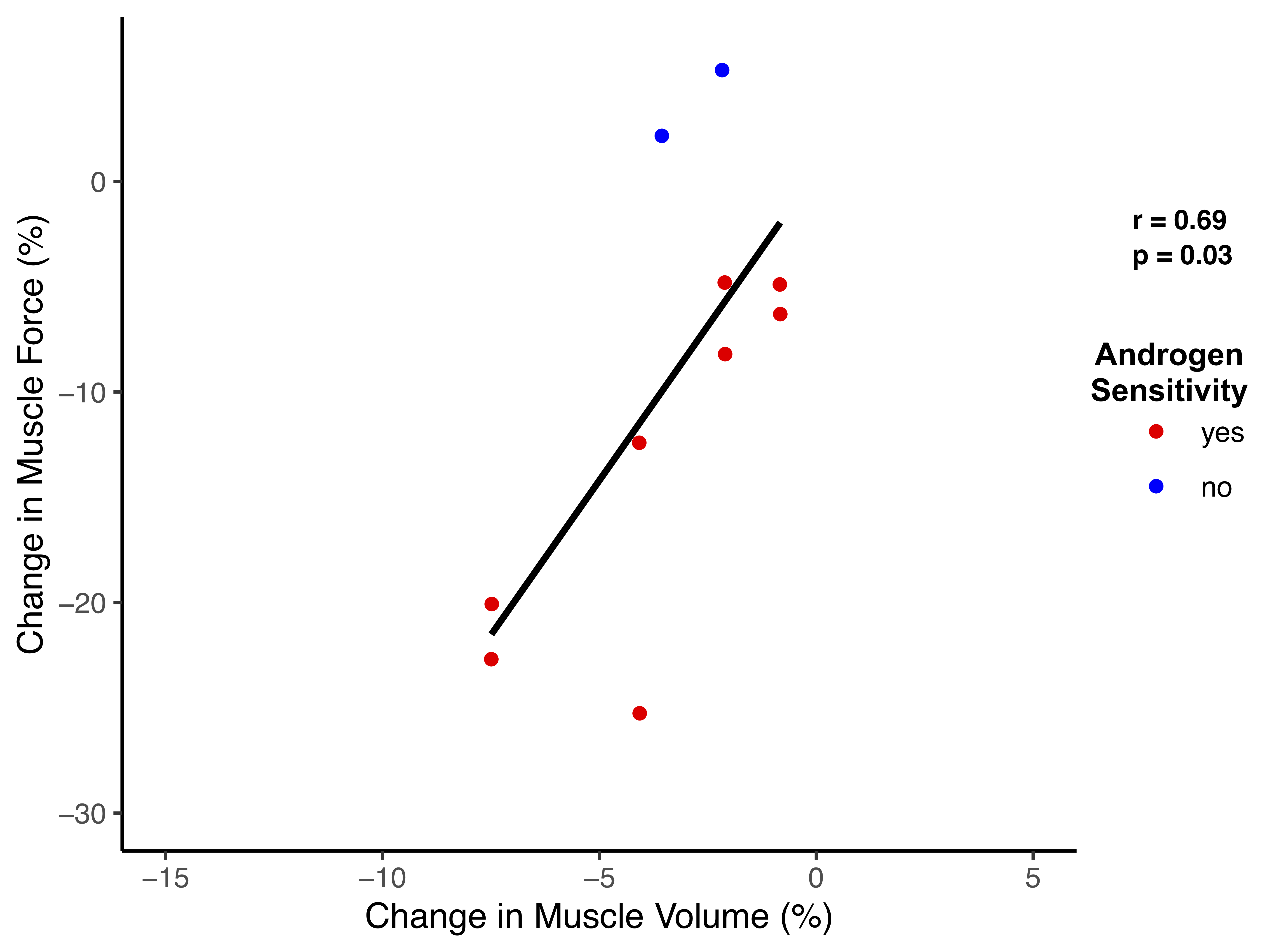 Plotted are pairs of muscle function change (y-axis3) and muscle volume change (x-axis) from 12 to 0 months as a percentage forming an xy point each. The trend line for the relationship was significant (r=0.69, p=0.03). Red symbols indicate androgen-sensitive (AS) muscles (iliopsoas and quadriceps peak torque and force), blue symbols refer to androgen-insensitive muscles (calf peak torque).REFERENCES1.	Cheung AS, Hoermann R, Dupuis P, Joon DL, Zajac JD, Grossmann M. Relationships between insulin resistance and frailty with body composition and testosterone in men undergoing androgen deprivation therapy for prostate cancer. Eur J Endocrinol 2016; 175:229-2372.	Cheung AS, de Rooy C, Hoermann R, Lim Joon D, Zajac JD, Grossmann M. Quality of life decrements in men with prostate cancer undergoing androgen deprivation therapy. Clin Endocrinol (Oxf) 2017; 86:388-3943.	Cheung AS, Gray H, Schache AG, Hoermann R, Lim Joon D, Zajac JD, Pandy MG, Grossmann M. Androgen deprivation causes selective deficits in the biomechanical leg muscle function of men during walking: a prospective case-control study. Journal of cachexia, sarcopenia and muscle 2017; 8:102-112